EDİRNE KAHVE VE ÇİKOLATA FESTİVALİTATLI YARIŞMASI / REÇETEÖn Eleme Tarihi;24 Kasım 2021 Çarşamba, Saat: 13.00 Yer: Edirne İl Kültür Ve Turizm Müdürlüğü Devecihan Kültür Merkezi- Gastronomi AtölyesiFinal; 28 Kasım 2021 Pazar, Saat: 10.30Yer: Trakya Üniversitesi Güzel Sanatlar Fakültesi Binası Fuaye Alanı"KAHVE KOKAN LEZZETLER" TATLI YARIŞMASIKullanılan Malzemeler:Tarif:Tarih:İMZA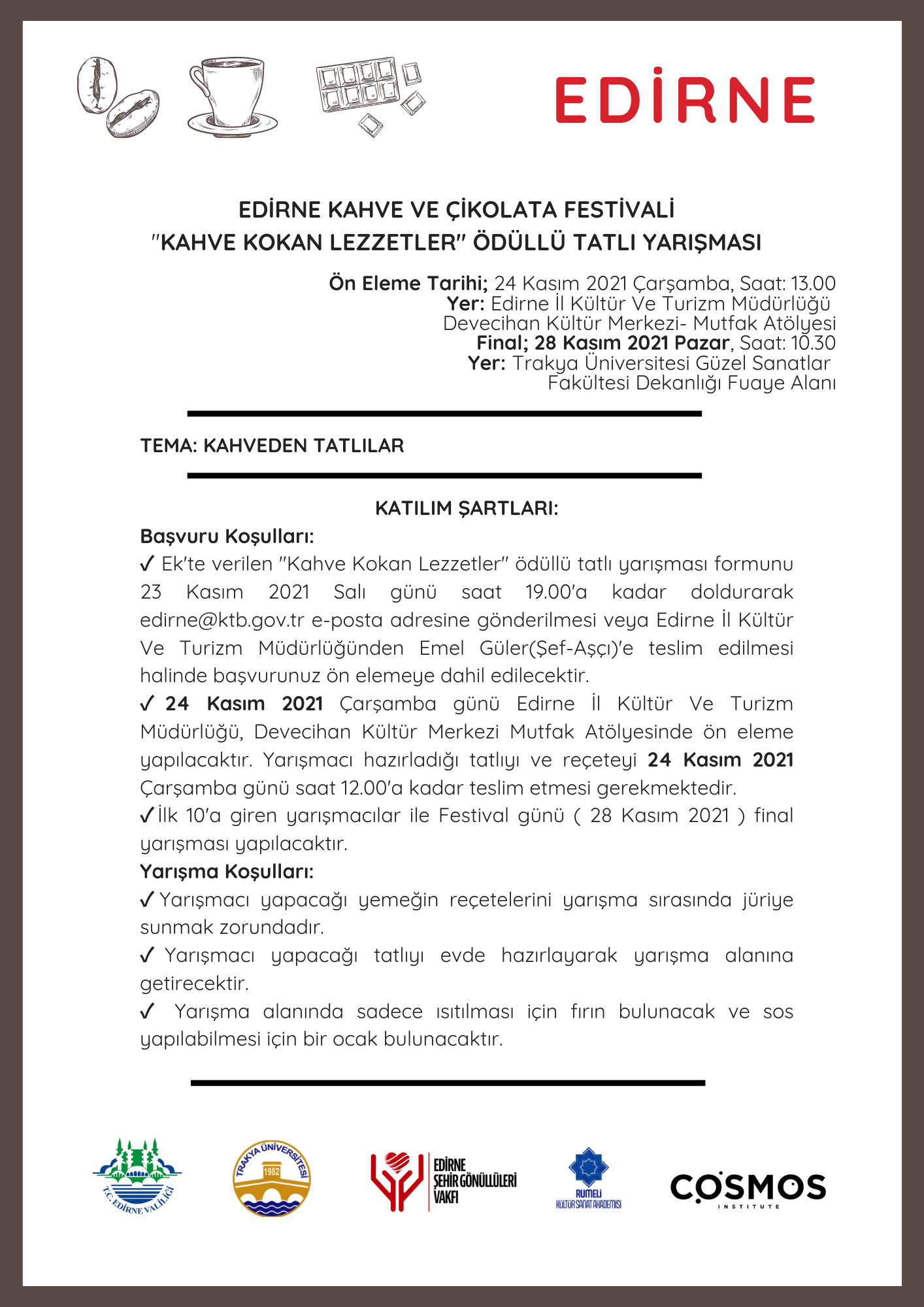 